Datum: 21. 9. 2023PRIJAVNICA K INTERESNIM DEJAVNOSTIMNa oglasni deski in na spletni strani šole je objavljen razpored interesnih dejavnosti, ki se bodo izvajale v šolskem letu 2023 – 24.Za udeležbo k posameznim interesnim dejavnosti je potrebna prijava, ki jo učenci izpolnijo skupaj s starši.Spodaj imate več prijavnic. Učenci izpolnjeno prijavnico (za vsako ID posebej)  oddajo razredniku ali mentorju interesne dejavnosti.Rok za oddajo prijavnice je 29. 9. 2023.Lepo pozdravljeni.Heidi Jakopič, pomočnica ravnatelja OŠ Solkan__________________________________________________________________________________1.Učenec/ka _________________________________ iz __________ razreda bo v šol. letu 2023 – 24 obiskoval interesno dejavnost : ______________________________________________________.Datum: ______________________		Podpis staršev: _______________________________……………………………………………………………………………………………………………………………………………………………2.Učenec/ka _________________________________ iz __________ razreda bo v šol. letu 2023 – 24 obiskoval interesno dejavnost : ______________________________________________________.Datum: ______________________		Podpis staršev: _______________________________……………………………………………………………………………………………………………………………………………………………3.Učenec/ka _________________________________ iz __________ razreda bo v šol. letu 2023 – 24 obiskoval interesno dejavnost : ______________________________________________________.Datum: ______________________		Podpis staršev: _______________________________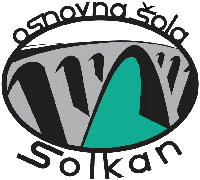 	Telefon: 05/330 77 00Fax: 05/300 55 14e-mail: o-solkan.ng@guest.arnes.siwww.sola-solkan.siOSNOVNA ŠOLA SOLKANŠolska ulica 255250 SOLKANMatična številka: 508 904 2000Številka za DDV: SI 15978346Podračun pri UJP: 01284-6030671913